           ΕΛΛΗΝΙΚΗ ΔΗΜΟΚΡΑΤΙΑ ΠΕΡΙΦΕΡΕΙΑ ΚΕΝΤΡΙΚΗΣ ΜΑΚΕΔΟΝΙΑΣ                                             Π.Ε. ΗΜΑΘΙΑΣ 				 ΔΗΜΟΣ ΗΡΩΙΚΗΣ ΠΟΛΕΩΣ  ΝΑΟΥΣΑΣ						ΑΠΟΣΠΑΣΜΑΑπό το Πρακτικό της αριθμ. 14ης –10/4/2023    Δημόσιας ΤακτικήςΣυνεδρίασης της Οικονομικής Επιτροπής του Δήμου Η.Π. ΝάουσαςΑριθμός  Απόφασης  110/2023ΘΕΜΑ: Ορισμός πληρεξούσιου Δικηγόρου για να  τη νομική υποστήριξη του Δήμου στο πλαίσιο της προκαταρκτικής εξέτασης που διενεργείται κατόπιν της υπ’ αριθ. ΑΒΜ Α20/885 επείγουσας παραγγελίας της κ. Εισαγγελέως Πρωτοδικών Βέροιας για τη διενέργεια ελέγχου της διαδικασίας τοποθέτησης ηλεκτρικών αντλιών σε υφιστάμενες πομόνες του Δήμου ΝάουσαςΣτη Νάουσα  και στο Δημοτικό Κατάστημα, σήμερα στις 10 Απριλίου    του έτους 2023,  ημέρα της εβδομάδας  Δευτέρα     και ώρα 13:00  συνήλθε σε   δημόσια τακτική Συνεδρίαση η Οικονομική Επιτροπή, ύστερα από τη με αρ. πρωτ. 8836/6-4-2023 έγγραφη πρόσκληση της Προέδρου, που δόθηκε στον κάθε σύμβουλο σύμφωνα με τις διατάξεις του άρθρου 75 του Ν.3852/2010 (ΦΕΚ Α' 87) «Νέα Αρχιτεκτονική της Αυτοδιοίκησης και της Αποκεντρωμένης Διοίκησης – Πρόγραμμα Καλλικράτης», όπως αντικαταστάθηκε από το άρθρο 77 του Ν. 4555/18 και ισχύει σήμερα .Αφού διαπιστώθηκε ότι υπάρχει νόμιμη απαρτία (άρθρο 75 του Ν.3852/10), δεδομένου ότι σε σύνολο εννέα (9) μελών ήταν παρόντα (δια ζώσης) τα πέντε   (5)  μέλη:	                 ΠΑΡΟΝΤΕΣ				                     	ΑΠΟΝΤΕΣ1)	Μπαλτατζίδου Θεοδώρα  (Πρόεδρος)                1) Βαλσαμίδης Σταύρος                                                                         2)         Τσέλιος Σταύρος                                                2) Δολδούρης Θεόδωρος3)	Λακηνάνος Αγγελάκης                                        3)Καραγιαννίδης Αντώνιος4)	Θανασούλης Δημήτριος                                      4)Αδαμίδης Παύλος 5)	Τασιώνας Γεώργιος                                                                         Οι οποίοι δεν προσήλθαν                                                                          αν και νόμιμα προσκλήθηκανΣτη συνεδρίαση ήταν παρούσα και η Ανθοπούλου Μυρούλα υπάλληλος του Δήμου για την τήρηση των πρακτικών. 	Η Πρόεδρος κήρυξε την έναρξη της    συνεδρίασης και εισηγούμενη το 14ο θέμα  για τον «Ορισμό πληρεξούσιου Δικηγόρου για να  τη νομική υποστήριξη του Δήμου στο πλαίσιο της προκαταρκτικής εξέτασης που διενεργείται κατόπιν της υπ’ αριθ. ΑΒΜ Α20/885 επείγουσας παραγγελίας της κ. Εισαγγελέως Πρωτοδικών Βέροιας για τη διενέργεια ελέγχου της διαδικασίας τοποθέτησης ηλεκτρικών αντλιών σε υφιστάμενες πομόνες του Δήμου Νάουσας», ανέφερε την υπ’ αρ.πρωτ.  8755/6-4-2023 εισήγησή της   η οποία έχει ως εξής:Στη συνέχεια η Πρόεδρος κάλεσε την Οικονομική επιτροπή να αποφασίσει σχετικάO κ. Λακηνάνος τοποθετήθηκε: Είναι  από τις λίγες απ΄ ευθείας αναθέσεις που θα πούμε ναι λόγω του Ζητήματος Η Οικονομική Επιτροπή λαμβάνοντας υπόψηΤην υπ’ αρ.  8755/6-4-2023 εισήγησή της.Την υπ’ αρ. 31/2022 απόφαση του Δημοτικού συμβουλίου «ορισμός δικηγόρου για την παρακολούθηση του φακέλου σχετικά με τη διερεύνηση της υπόθεσης των πομονών».Την υπ’ αριθ. ΑΒΜ Α20/885 επείγουσα παραγγελία της κ. Εισαγγελέως Πρωτοδικών Βέροιας για τη διενέργεια ελέγχου της διαδικασίας τοποθέτησης ηλεκτρικών αντλιών σε υφιστάμενες πομόνες του Δήμου ΝάουσαςΤο άρθρο 72 παρ. 1 περ. ιδ΄ του Ν. 3852/2010, όπως τροποποιήθηκε και ισχύει.Την ενημέρωση του δικηγόρου του Δήμου κ. Ταξιάρχη ΚωστήΤις διατάξεις του Κώδικα Δικηγόρων (ν 4194/2013 άρθρο 166)Το άρθρο 281 του Ν. 3463/2006 (ΦΕΚ Α’ 114) «Δημοτικός και Κοινοτικός Κώδικας» όπως ισχύει σήμερα,Το αποτέλεσμα της φανερής ψηφοφορίαςΑΠΟΦΑΣΙΖΕΙ ΟΜΟΦΩΝΑΕγκρίνει τον ορισμό  ως πληρεξούσιου δικηγόρου του Δήμου Ηρωικής Πόλης Νάουσας τον Θεόδωρο Παπακυριάκου του Κυριάκου με ΑΦΜ 046768888 και έδρα τη Θεσσαλονίκη, οδός Κομνηνών, αριθ. 12, με τους παρακάτω όρους και προϋποθέσεις παροχής των υπηρεσιών:Ο παραπάνω πληρεξούσιος Δικηγόρος αναλαμβάνει να υποστηρίξει τα νόμιμα συμφέροντα του Δήμου με κάθε πρόσφορο τρόπο, όπως π.χ. μέσω της υποβολής αιτήσεων στις αρμόδιες αρχές για τη διενέργεια ανακριτικών πράξεων, μέσω της κατάθεσης υπομνημάτων αξιολόγησης των υφιστάμενων και νεότερων αποδείξεων και λήψης θέσης σε κρίσιμα νομικά ζητήματα, μέσω της ενημέρωσης των αρμοδίων οργάνων του Δήμου για την εξέλιξη της ποινικής διαδικασίας, μέσω της παροχής νομικής γνώμης προς τα ίδια όργανα όταν τίθεται ζήτημα επιχείρησης ενεργειών και λήψης σχετικών αποφάσεων από αυτά, μέσω της δήλωσης παράστασης προς υποστήριξη της κατηγορίας από τον Δήμο, μέσω της άσκησης ενδίκων βοηθημάτων σε περίπτωση που παρά την ύπαρξη επαρκών ενδείξεων τέλεσης αδικημάτων υπάρξει αρχειοθέτηση της εκκρεμούς ποινικής δικογραφίας, κ.ο.κ., στο πλαίσιο της προκαταρκτικής εξέτασης που ήδη διενεργείται από τις αρμόδιες αρχές, κατόπιν της υπ’ αριθ. ΑΒΜ Α20/885 επείγουσας παραγγελίας της κ. Εισαγγελέως Πρωτοδικών Βέροιας, με στόχο τη διερεύνηση όσων διαπιστώθηκαν και καταγγέλθηκαν με το από 25-6-2021 πόρισμα διαπιστώσεων ελέγχου της ομάδας εργασίας (διαπαραταξικής επιτροπής) που είχε συσταθεί με την υπ’ αριθ. 2/2020 απόφαση του Δημάρχου της Ηρωικής Πόλης Νάουσας για την διενέργεια ελέγχου της διαδικασίας τοποθέτησης ηλεκτρικών αντλιών σε υφιστάμενες πομόνες του Δήμου. Αν μετά την ως άνω ήδη διενεργούμενη προκαταρκτική εξέταση ασκηθεί ποινική δίωξη κατά οποιουδήποτε εμπλεκομένου προσώπου, ο παραπάνω πληρεξούσιος Δικηγόρος αναλαμβάνει να υποστηρίξει τα νόμιμα συμφέροντα του Δήμου και στο πλαίσιο της επακολουθούσας ποινικής προδικασίας, ομοίως με κάθε πρόσφορο τρόπο εκ των ως άνω, υπό 1., ενδεικτικά αναφερόμενων, ασκώντας κατά περίπτωση και κάθε νόμιμο ένδικο βοήθημα ή μέσο, προκειμένου η υπόθεση να παραπεμφθεί στο αρμόδιο δικαστήριο.Η αμοιβή του ανωτέρω πληρεξούσιου  δικηγόρου, θα καθοριστεί με απόφαση Δημοτικού Συμβουλίου, σύμφωνα και με τις διατάξεις της παρ. 3 του άρθρ. 281 του Ν.3463/2006, όπως τροποποιήθηκε και ισχύει.Η σχετική δαπάνη, θα βαρύνει την πίστωση του προϋπολογισμού του Δήμου Η.Π. Νάουσαςοικονομικού έτους 2023 με Κ.Α. 02.00.6111 και τίτλο «Αμοιβές νομικών και συμβολαιογράφων».Η απόφαση αυτή πήρε αύξοντα αριθμό  110/2023Αφού εξαντλήθηκαν τα θέματα της ημερήσιας διάταξης λύθηκε η συνεδρίαση, συντάχθηκε το πρακτικό αυτό και υπογράφηκε ως εξής:ΑΚΡΙΒΕΣ ΑΝΤΙΓΡΑΦΟΗ ΠΡΟΕΔΡΟΣ                                                          ΜΠΑΛΤΑΤΖΙΔΟΥ ΘΕΟΔΩΡΑΣχετικά: Η υπ’ αρ. 31/2022 απόφαση του Δημοτικού συμβουλίου «ορισμός δικηγόρου για την παρακολούθηση του φακέλου σχετικά με τη διερεύνηση της υπόθεσης των πομονών».Την υπ’ αριθ. ΑΒΜ Α20/885 επείγουσα παραγγελία της κ. Εισαγγελέως Πρωτοδικών Βέροιας για τη διενέργεια ελέγχου της διαδικασίας τοποθέτησης ηλεκτρικών αντλιών σε υφιστάμενες πομόνες του Δήμου ΝάουσαςΤο άρθρο 72 παρ. 1 περ. ιδ΄ του Ν. 3852/2010, όπως τροποποιήθηκε και ισχύει.Η ενημέρωση του δικηγόρου του Δήμου κ. Ταξιάρχη ΚωστήΟι διατάξεις του Κώδικα Δικηγόρων (ν 4194/2013 άρθρο 166)Το άρθρο 281 του Ν. 3463/2006 (ΦΕΚ Α’ 114) «Δημοτικός και Κοινοτικός Κώδικας» όπως ισχύει σήμερα,Με την  υπ’ αρ. 31/2022 απόφαση του Δημοτικού συμβουλίου αποφασίστηκε ότι σε περίπτωση που ο δικηγόρος του Δήμου Ηρ. Π. Νάουσας κ. Κωστής Ταξιάρχης δύναται να παρακολουθεί ο ίδιος τη διαδικασία του φακέλου σχετικά με την διερεύνηση της υπόθεσης των πομονών και έχει γνώση επί των τεκταινόμενων, τότε θα συνεχίσει να την παρακολουθεί ο ίδιος. Σε περίπτωση κατά την οποία ο παραπάνω νομικός σύμβουλος του Δήμου, αδυνατεί να παρακολουθήσει την προαναφερόμενη διαδικασία, τότε η Ο.Ε. θα πρέπει να ορίσει πληρεξούσιο δικηγόρο για τον παραπάνω σκοπό.Ο δικηγόρος του Δήμου Ηρ. Π. Νάουσας κ. Κωστής Ταξιάρχης με το από 4/4/2023 έγγραφό του μας ενημέρωσε   ότι: «Δεν  είναι   εντός  των  καθηκόντων  μου  ως  δικηγόρου με πάγια αντιμισθία στον Δήμο  Νάουσας  η παρακολούθηση του φακέλου σχετικά με την διερεύνηση της υπόθεσης  των  πομονών,  καθότι  πρόκειται  περί  ποινικής  υπόθεσης».Μετά τα παραπάνω και στο πλαίσιο της προκαταρκτικής εξέτασης που διενεργείται κατόπιν της υπ’ αριθ. ΑΒΜ Α20/885 επείγουσας παραγγελίας της κ. Εισαγγελέως Πρωτοδικών Βέροιας, η οποία δόθηκε σε συνέχεια του υποβληθέντος σε αυτήν από 25-6-2021 πορίσματος διαπιστώσεων ελέγχου της ομάδας εργασίας (διαπαραταξιακής επιτροπής) που είχε συσταθεί με την υπ’ αριθ. 2/2020 απόφαση του κ. Δημάρχου της Ηρωικής Πόλης Νάουσας για τη διενέργεια ελέγχου της διαδικασίας τοποθέτησης ηλεκτρικών αντλιών σε υφιστάμενες πομόνες του Δήμου Νάουσας, καλείται η Οικονομική Επιτροπή να εγκρίνει:Τον ορισμό  πληρεξούσιου δικηγόρου του Δήμου Ηρωικής Πόλης Νάουσας τον Θεόδωρο Παπακυριάκου του Κυριάκου με ΑΦΜ 046768888 και έδρα τη Θεσσαλονίκη, οδός Κομνηνών, αριθ. 12, με τους παρακάτω όρους και προϋποθέσεις παροχής των υπηρεσιών:Ο παραπάνω πληρεξούσιος Δικηγόρος αναλαμβάνει να υποστηρίξει τα νόμιμα συμφέροντα του Δήμου με κάθε πρόσφορο τρόπο, όπως π.χ. μέσω της υποβολής αιτήσεων στις αρμόδιες αρχές για τη διενέργεια ανακριτικών πράξεων, μέσω της κατάθεσης υπομνημάτων αξιολόγησης των υφιστάμενων και νεότερων αποδείξεων και λήψης θέσης σε κρίσιμα νομικά ζητήματα, μέσω της ενημέρωσης των αρμοδίων οργάνων του Δήμου για την εξέλιξη της ποινικής διαδικασίας, μέσω της παροχής νομικής γνώμης προς τα ίδια όργανα όταν τίθεται ζήτημα επιχείρησης ενεργειών και λήψης σχετικών αποφάσεων από αυτά, μέσω της δήλωσης παράστασης προς υποστήριξη της κατηγορίας από τον Δήμο, μέσω της άσκησης ενδίκων βοηθημάτων σε περίπτωση που παρά την ύπαρξη επαρκών ενδείξεων τέλεσης αδικημάτων υπάρξει αρχειοθέτηση της εκκρεμούς ποινικής δικογραφίας, κ.ο.κ., στο πλαίσιο της προκαταρκτικής εξέτασης που ήδη διενεργείται από τις αρμόδιες αρχές, κατόπιν της υπ’ αριθ. ΑΒΜ Α20/885 επείγουσας παραγγελίας της κ. Εισαγγελέως Πρωτοδικών Βέροιας, με στόχο τη διερεύνηση όσων διαπιστώθηκαν και καταγγέλθηκαν με το από 25-6-2021 πόρισμα διαπιστώσεων ελέγχου της ομάδας εργασίας (διαπαραταξικής επιτροπής) που είχε συσταθεί με την υπ’ αριθ. 2/2020 απόφαση του Δημάρχου της Ηρωικής Πόλης Νάουσας για την διενέργεια ελέγχου της διαδικασίας τοποθέτησης ηλεκτρικών αντλιών σε υφιστάμενες πομόνες του Δήμου. Αν μετά την ως άνω ήδη διενεργούμενη προκαταρκτική εξέταση ασκηθεί ποινική δίωξη κατά οποιουδήποτε εμπλεκομένου προσώπου, ο παραπάνω πληρεξούσιος Δικηγόρος αναλαμβάνει να υποστηρίξει τα νόμιμα συμφέροντα του Δήμου και στο πλαίσιο της επακολουθούσας ποινικής προδικασίας, ομοίως με κάθε πρόσφορο τρόπο εκ των ως άνω, υπό 1.., ενδεικτικά αναφερόμενων, ασκώντας κατά περίπτωση και κάθε νόμιμο ένδικο βοήθημα ή μέσο, προκειμένου η υπόθεση να παραπεμφθεί στο αρμόδιο δικαστήριο.Η αμοιβή του ανωτέρω πληρεξούσιου  δικηγόρου, θα καθοριστεί με απόφαση Δημοτικού Συμβουλίου, σύμφωνα και με τις διατάξεις της παρ. 3 του άρθρ. 281 του Ν.3463/2006, όπως τροποποιήθηκε και ισχύει.Η σχετική δαπάνη, θα βαρύνει την πίστωση του προϋπολογισμού του Δήμου Η.Π. Νάουσαςοικονομικού έτους 2023 με Κ.Α. 02.00.6111 και τίτλο «Αμοιβές νομικών και συμβολαιογράφων».        Η ΠΡΟΕΔΡΟΣΥπογραφή όπως στην αρχήΤΑ   ΜΕΛΗΥπογραφή όπως στην αρχή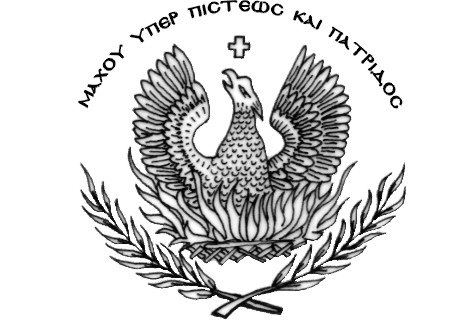 